                               Avis d’Appel d’Offres Ouvert N°001/DZ-NDE-2021OFFICE DU NIGER /ZONE DE N’DEBOUGOUL’Office du Niger a obtenu des fonds sur la redevance eau, afin de financer le Programme Annuel d’Entretien du réseau hydraulique de la Zone de N’Débougou, et a l’intention d’utiliser une partie de ces fonds pour effectuer des paiements au titre du Marché des Travaux de Terrassement de la Zone de N’Débougou.L’Office du Niger sollicite des offres fermées de la part des candidats éligibles et répondant aux qualifications requises pour réaliser les travaux suivants : Travaux de Terrassement de la Zone de N’Débougou comprenant :NB : Compte tenu de l’urgence et de la spécificité des travaux, un soumissionnaire peut postuler pour tous les lots mais ne peut bénéficier que d’un seul lot.Le dessouchage, débroussaillage et nettoyage de l’emprise et l’évacuation des débris en dehors des emprises des travaux pour l’ensemble des lots,Le nettoyage mécanique pour augmenter l’hydraulicité des canaux d’irrigation et rendre fluide le système de drainLe curage mécanique et régalage pour augmenter l’hydraulicité des canaux d’irrigation et rendre fluide le système de drain,Le déblai / remblai compacté pour renforcer et rehausser les digues des canaux d’irrigation,Le rechargement Ponctuel pour renforcer les digues au niveau des points faibles.La passation du Marché sera conduite par Appel d’offres ouvert tel que défini dans le Code des Marchés publics à l’article 50, et ouvert à tous les candidats éligibles. Les candidats intéressés peuvent consulter et obtenir gratuitement des informations sur le dossier d’Appel d’offres complet ou le retirer à titre onéreux contre paiement  d’une somme non remboursable de cent cinquante mille (150 000) francs CFA à l’adresse mentionnée ci-après : la Direction de Zone de N’Débougou; Tél/  223 21.73.97.09 à partir du 03 Février 2021, de 08 heures 00 mn à 16 heures 00 mn du lundi au jeudi et de 08 heures 00 mn à 12 heures 00 mn  le vendredi. La méthode de paiement sera en espèce. Le Dossier d’Appel d’Offres sera adressé par dépôt physique au secrétariat de la Direction de Zone de N’Débougou.Les exigences en matière de qualifications sont : le montant de la ligne de crédit et du chiffre d’Affaire annuel moyen, le nombre de marché similaire, la liste du matériel et personnel nécessaires à l’exécution efficace des travaux. Voir le DPAO pour les informations détaillées. Les offres devront être soumises à l’adresse ci-après : Secrétariat de la Zone de N’DEBOUGOU, Tél/fax (223) 21.73.97.09 au plus tard le mercredi 17 février 2021 à 10h00mn avec la mention à Mr. le Directeur de Zone de N’Débougou ; A n’ouvrir qu’en séance publique l'Appel d'Offres n° 001 /DZ-N’DE-2021, relatif aux travaux d'entretien périodique de la Zone de N’Débougou, exercice 2021. Les offres qui ne parviendront pas aux heures et date ci-dessus, indiquées, seront purement et simplement rejetées et retournées sans être ouvertes.Les offres doivent comprendre une caution bancaire de soumission, d’un montant de : Les chèques certifiés et les chèques de banque ne sont pas admis.La caution bancaire doit être ferme et du type DAO Les Soumissionnaires resteront engagés par leurs offres pendant une période de (90) jours à compter de la date limite du dépôt des offres comme spécifiées au point 19.1 des IC et au DPAO.Les offres seront ouvertes en présence des représentants des soumissionnaires qui souhaiteront assister à l’ouverture des plis le mercredi 17 février 2021  à 10h00mn à l’adresse suivante : la salle de réunion de la direction de zone de N’Débougou			                                                 N’Débougou, le 03 Février 2021							         Le Directeur de Zone                                                                            Cheickna KAMPOMINISTÈRE DE L’AGRICULTURE DE L’ÉLEVAGE ET DE LA PÊCHERÉPUBLIQUE DU MALI Un Peuple - Un But - Une Foi         OFFICE DU NIGER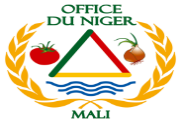 DIRECTION DE ZONE DE N’DEBOUGOUTél/  223 21 73 97 09Lot 1 Réseau primaireLot 1 Réseau primaireLot 1 Réseau primaireDésignationNature des travauxLocalisationDistributeur de N'DébougouNettoyage mécaniqueSur 6 000 mètresLot 2 Réseau primaireLot 2 Réseau primaireLot 2 Réseau primaireDésignationNature des travauxLocalisationDistributeur de SiengoNettoyage mécaniqueSur 6 300 mètresLot 3 Casier N'Débougou et BoloniLot 3 Casier N'Débougou et BoloniLot 3 Casier N'Débougou et BoloniDésignationNature des travauxLocalisationDrain partiteur ND1Curage mécaniquePK0-PK0+900Drain partiteur ND3Curage mécaniquePK0-PK1300Drain partiteur ND7Curage mécaniquePK0-PK3110Drain partiteur ND9Curage mécaniquePK0-PK1040 Drain partiteur ND10Curage mécaniquePK0-PK960Drain partiteur ND11Curage mécaniquePK0-PK900Drain partiteur ND13Curage mécaniquePK0-PK920Distributeur de N'Débougou (ND8-ND10)Déblai remblai compactéSur 150 mètresVillage B1 digue de ceintureDéblai remblai compactéPK0-PK1500Drain partiteur B4Curage mécaniquePK0-PK4700Lot 4 Casier BoloniLot 4 Casier BoloniLot 4 Casier BoloniDésignationNature des travauxLocalisationDrain partiteur B5Curage mécaniquePK0-PK5000Drain Sous partiteur B5_1gCurage mécaniquePK0-PK900Drain Sous partiteur B7_3dCurage mécaniquePK0-PK800Drain partiteur DL1Curage mécaniquePK0-PK1066Drain Sous partiteur B8_bisCurage mécaniquePK0-PK1700Lot 5 Casier BoloniLot 5 Casier BoloniLot 5 Casier BoloniDésignationNature des travauxLocalisationDrain partiteur B7Curage mécaniquePK0-PK5320Drain partiteur B9Curage mécaniquePK0-PK2000Village B10 digue de ceintureDéblai remblai compactéPK0-PK1500Lot 6 Casier SiengoLot 6 Casier SiengoLot 6 Casier SiengoDésignationNature des travauxLocalisationDrain principal SiengoCurage mécaniquePK10-PK21+500Lot 7 Casier SiengoLot 7 Casier SiengoLot 7 Casier SiengoDésignationNature des travauxLocalisationDrain principal SiengoCurage mécaniquePK21+00-PK33+00Lot 8 Casier SiengoLot 8 Casier SiengoLot 8 Casier SiengoDésignationNature des travauxLocalisationSous partiteur S2_5dCurage mécaniquePK0-PK746Sous partiteur S7_1dCurage mécaniquePK0-PK750Sous partiteur S8_7dCurage mécaniquePK0-PK1850Drain partiteur S1Curage mécaniquePK0-PK7934Lot 9 Casier SiengoLot 9 Casier SiengoLot 9 Casier SiengoDésignationNature des travauxLocalisationDrain partiteur S6Curage mécaniquePK0-PK4200Drain partiteur S7Curage mécaniquePK0-PK4170Drain partiteur S9Curage mécaniquePK0-PK1500Lot 10  Casier N'DobougouLot 10  Casier N'DobougouLot 10  Casier N'DobougouDésignationNature des travauxLocalisationDrain partiteur BE1Curage mécaniquePK0-PK620Drain partiteur BE3Curage mécaniquePK0-PK5000Drain partiteur BE8Curage mécaniquePK0-PK3000Partiteur BE7Curage mécaniquePK0-PK1000Partiteur BE8Curage mécaniquePK0-PK2500Partiteur BE9Curage mécaniquePK0-PK1000Lot 1:Un million-Deux cent mille (1 200 000) FCFA; Lot 2:Un million (1 000 000) FCFA; Lot 3:Un million-Deux cent mille (1 200 000) FCFA; Lot 4:Neuf cent mille (900 000) FCFA; Lot 5:Neuf cent mille (900 000) FCFA; Lot 6:Deux millions (2 000 000) FCFA; Lot 7:Deux millions (2 000 000) FCFA; Lot 8:Neuf cent mille (900 000) FCFA; Lot 9:Neuf cent mille (900 000) FCFA; Lot 10:Neuf cent mille (900 000) FCFA,